AufgabenformularStandardillustrierende Aufgaben veranschaulichen beispielhaft Standards für Lehrkräfte, Lernende und Eltern. Aufgabe und Material:  LISUM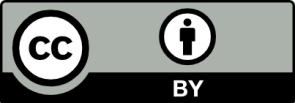 Bild: https://commons.wikimedia.org/wiki/File:Luffa_aegyptiaca_Blanco2.334-cropped.jpg; Public Domain Erwartungshorizont:Gib in einer Tabelle das tägliche Wachstum von Gurkenpflanzen bei den angegebenen Temperaturen an.Kennzeichne im Diagramm das Minimum, Maximum und Optimum..Erläutere anhand der grafischen Darstellung den Zusammenhang zwischen dem Gurkenwachstum und der Jahreszeit. Verwende die Begriffe aus Aufgabe 2.Gurken entwickeln sich optimal zwischen 20 °C und 25 °C. Da es im März/April oft noch zu kalt ist, keimen bzw. wachsen die Gurken nicht/schlecht. Bei einem Temperaturminimum von 10 °C sind die Gurken noch lebensfähig, keimen/wachsen aber nicht. Steigt die Temperatur über 25 °C, nimmt das tägliche Wachstum ab bis ein Wachstumsstillstand bei einem Temperaturmaximum von 40 °C erreicht ist. Kleingärtner warten mit der Aussaat bis in den Mai hinein, weil dort optimale Temperaturverhältnisse für Gurkenpflanzen herrschen. In sehr warmen Sommern geht dann das Gurkenwachstum zurück. LISUMBild: https://commons.wikimedia.org/wiki/File:Luffa_aegyptiaca_Blanco2.334-cropped.jpg; Public DomainFachBiologieBiologieBiologieName der AufgabeDas Wachstum von GurkenpflanzenDas Wachstum von GurkenpflanzenDas Wachstum von GurkenpflanzenKompetenzbereichErkenntnisse gewinnenErkenntnisse gewinnenErkenntnisse gewinnenKompetenzElemente der Mathematik anwendenElemente der Mathematik anwendenElemente der Mathematik anwendenNiveaustufe(n)HHHStandardDie Schülerrinnen und Schüler können Zusammenhänge zwischen Größen unter Verwendung von Gleichungen und Diagrammen erläutern.Die Schülerrinnen und Schüler können Zusammenhänge zwischen Größen unter Verwendung von Gleichungen und Diagrammen erläutern.Die Schülerrinnen und Schüler können Zusammenhänge zwischen Größen unter Verwendung von Gleichungen und Diagrammen erläutern.ggf. ThemenfeldTF 2: Lebensräume und ihre Bewohner – vielfältige WechselwirkungenTF 2: Lebensräume und ihre Bewohner – vielfältige WechselwirkungenTF 2: Lebensräume und ihre Bewohner – vielfältige Wechselwirkungenggf. Bezug Basiscurriculum (BC) oder übergreifenden Themen (ÜT) --- --- ---ggf. Standard BC------------AufgabenformatAufgabenformatAufgabenformatAufgabenformatoffen	offen	halboffen	xgeschlossen	Erprobung im Unterricht:Erprobung im Unterricht:Erprobung im Unterricht:Erprobung im Unterricht:Datum Datum Jahrgangsstufe: Schulart: VerschlagwortungWachstumskurve, Gurkenpflanze, DiagrammWachstumskurve, Gurkenpflanze, DiagrammWachstumskurve, Gurkenpflanze, DiagrammDas Wachstum von Gurkenpflanzen (Abb.) Kleingärtner wissen, dass Gurkensamen im Mai im Freiland in die Erde gelegt werden.Das folgende Diagramm zeigt das tägliche Wachstum von Gurkenpflanzen bei unterschiedlichen Temperaturen.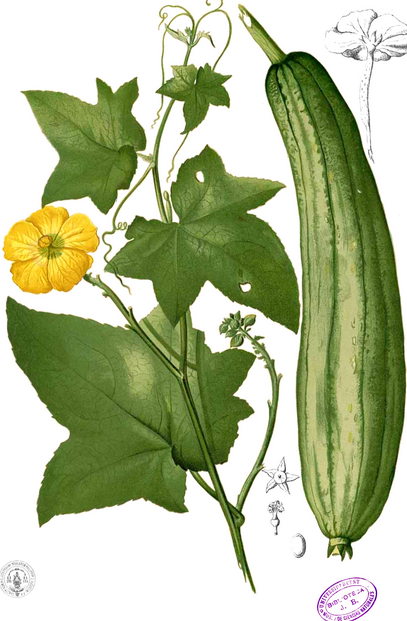 Aufgaben:Gib in einer Tabelle das tägliche Wachstum von Gurkenpflanzen bei den angegebenen Temperaturen an.Kennzeichne im Diagramm das Minimum, Maximum und Optimum.Erläutere anhand der grafischen Darstellung den Zusammenhang zwischen dem Gurkenwachstum und der Jahreszeit. Verwende die Begriffe aus Aufgabe 2.TemperaturWachstum in mm10 °C0 mm je Tag15 °C4 mm je Tag20 °C10 mm je Tag25 °C10 mm je Tag30 °C8 mm je Tag35 °C4 mm je Tag40 °C0 mm je Tag